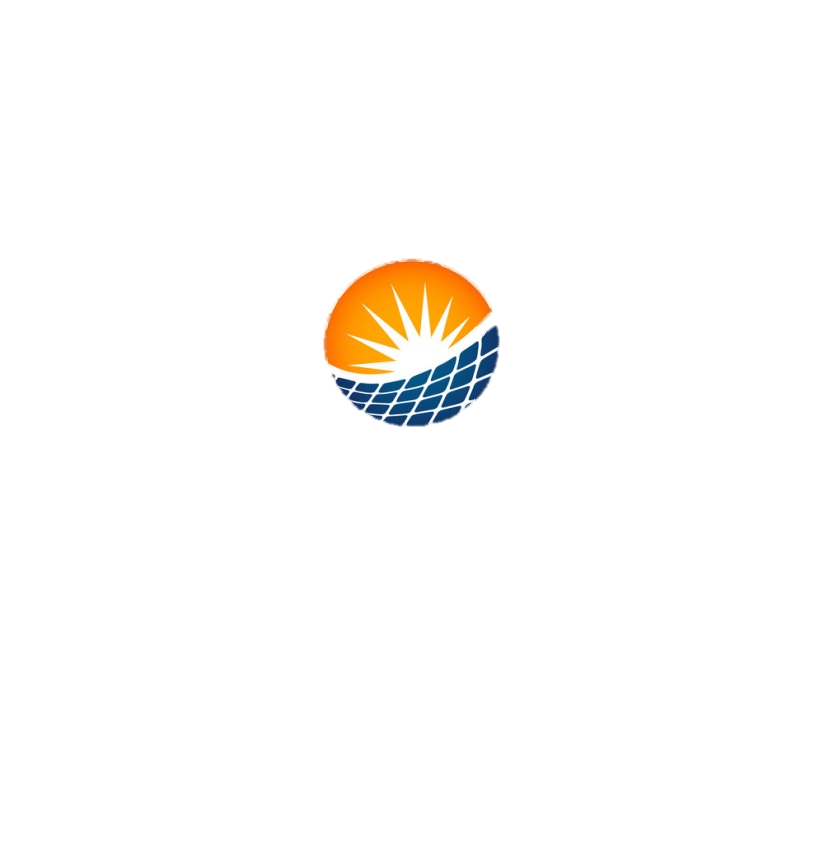 Project Coordinator and Partners InformationExecutive Project SummaryNote: The person signing this Form on behalf of the Public Sector Entity (PSE) should provide a written authorisation letter signed by the highest-ranked officer of the PSE and a copy of her/his National Identity Card.End of FormProject Reference Number:(as provided in CEB letter of invitation)Date submitted:(CEB use only)Project Name:Name of Public Sector Entity:Lead project coordinator contact detailsLead project coordinator contact detailsLead project coordinator contact detailsLead project coordinator contact detailsLead project coordinator contact detailsFirst name:Last name:Title:Job title:Department:Lead organisation name:Street address:Phone (mobile):P.O. Box:Phone (landline):City:E-mail:Lead organization detailsLead organization detailsLead organization detailsLead organization detailsType of organisation:Short description of organisation:Last turnover:Number of employees:Year of Incorporation:Other applicant organisation(s):Responsible Ministry and Partner(s) detailsContact information of the Ministry supporting the projectContact information of partners involved in the project (replicable the table for other partners)Name:Division/ Department:Type of support:First name of responsible officer:Last name of responsible officer:Title:Job Title:Phone (direct):Phone (mobile):Email:Street address:P.O. Box:City:Country:Please confirm your no objection for the following:-Please confirm your no objection for the following:-(A negative reply shall lead to rejection of the project by CEB)(A negative reply shall lead to rejection of the project by CEB)CEB can discuss bilaterally/multilaterally with the above-mentioned parties (Ministry and Partners) without notifying the applicant.CEB can discuss bilaterally/multilaterally with the above-mentioned parties (Ministry and Partners) without notifying the applicant.CEB can share the information provided in this Form notifying the applicant.CEB can share the information provided in this Form notifying the applicant.Signature of Authorised Representative:(sign here)Date:(insert date)Basic Project DataBasic Project DataBasic Project DataBasic Project DataBasic Project DataBasic Project DataProject technology:Project technology:GPS location of the project:Project total cost:Project total cost:(state the amount in MUR)(state the amount in MUR)(state the amount in MUR)Project ownership:Project ownership:(Public, Private or PPP)(Public, Private or PPP)(Public, Private or PPP)Financing structure: (MUR million)Financing structure: (MUR million)EquityDebtGrantProject financial model: (available or not available)Project financial model: (available or not available)Sources of financing: (give the names of the financing entities)Sources of financing: (give the names of the financing entities)Sources of financing: (give the names of the financing entities)Sources of financing: (give the names of the financing entities)Sources of financing: (give the names of the financing entities)Current status of the financing: (for each state committed or not committed)Current status of the financing: (for each state committed or not committed)Current status of the financing: (for each state committed or not committed)Current status of the financing: (for each state committed or not committed)Current status of the financing: (for each state committed or not committed)for the equity amount:for the equity:for the equity:for the equity:for the debt amount:for the debt:for the debt:for the debt:for the grant amount:for the grant:for the grant:for the grant:Installed capacity:Installed capacity:(in megawatts AC)(in megawatts AC)(in megawatts AC)Annual energy generation:(in megawatt-hours)(in megawatt-hours)(in megawatt-hours)(in megawatt-hours)The Project Technical InformationProject objectives: (state the different objectives of the project)Technology details: (describe the different key components of the project such as the solar panel size and type, inverter, system balancing, etc.)Technology output: (describe the expected output level)Signature of Authorised Representative:(sign here)Date:(insert date)The Project Technical Information (continue)Technical design: (give a brief on the project technical design)Management approach: (describe the project management approach)Note: You are required to submit a Gantt Chart indicating the date of the key milestones of the proposed project.Technical and management risks: (describe the technical and management risks)The Project Economic and Commercial ViabilityThe project cost details: (give a breakdown of the project total costs by major cost elements such as costs for land, capital, solar panels, inverters, cables, balancing of the system equipment, transformers, O&M, labour, management, depreciation, etc.) The project revenue plan: (provide details on the annual expected revenue stream)Signature of Authorised Representative:(sign here)Date:(insert date)The Project Economic and Commercial Viability (continue)The project economic risks and impacts: (describe the economic risks and impacts)The project business model: (give an outline of the project business model)Note: The CEB requires that the Public Sector Entity (applicant) be the lead shareholder in the proposed solar PV project. Failing to satisfy this mandatory requirement, among others, shall entail the rejection of the project by CEB.The project economic and finance plan: (give an outline of the economic and finance plan)The project stakeholders’ participation: (describe the project stakeholders’ participation)Signature of Authorised Representative:(sign here)Date:(insert date)The Project Economic and Commercial Viability (continue)The project commercial risks: (describe the project commercial risks)The project commercial impacts: (describe the project commercial impacts)The Project Social and Environmental Risks & ImpactsThe project social and environmental risks: (describe the project social & environmental risks)The project social and environmental impacts: (describe the project social & environmental impacts)Signature of Authorised Representative:(sign here)Date:(insert date)For CEB UseFor CEB UseFor CEB UseFor CEB UseForm received on:Name of CEB Officer:Signature:Date: